  THE JAPANESE CHAMBER OF COMMERCE AND INDUSTRY OF CEBU INC.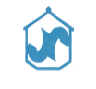 Unit 504, 5th Floor, Clotilde Commercial Center, M.L. Quezon St.,Casuntingan, Mandaue City 6014 PhilippinesTel #: (6332) 343-7662 / 343-8066 Fax #: (6332) 343-7663　　　Email: jccici@yahoo.com.ph（英語) / jccici2@yahoo.com.ph（日本語）セブ日本人商工会議所　会頭殿　　　　　　　　　提出日：　　　   　　  　年　　 　 　月　     　日          提出者：　　　　　　　　　　 　　　　　　　　　　印退 会 届私こと  						は、			年		月		日にて、下記理由により退会させて頂きたいと思いますので、よろしくお願い申し上げます。理由：　　　　　　　　										会社名：　										後任者の有無　　どちらかに○を付けて下さい。有　　（氏名：　　　　　　　　　　　　　　　　　　） 　　  無  署名:						